Extenuating Circumstances Form – Distance Learning (DL) courses onlyExtenuating Circumstances Form – Distance Learning (DL) courses onlyExtenuating Circumstances Form – Distance Learning (DL) courses onlyExtenuating Circumstances Form – Distance Learning (DL) courses onlyExtenuating Circumstances Form – Distance Learning (DL) courses only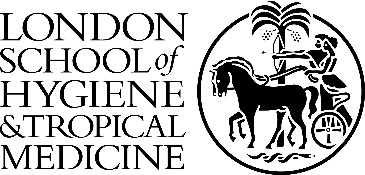 This form should be completed by students on DL courses who wish to claim Extenuating Circumstances (ECs) or request an Extension* for a particular assessment. Please read the Extenuating Circumstances Policy prior to submitting your claim. (* Research Degree students must follow the Research Degrees Extensions Policy).Please note that only the Extenuating Circumstances Committee (ECC) can approve ECs or an Extension. Individual members of academic staff cannot make these decisions.Anyone on an intensive MSc programme should complete the online form available on the eVision Portal. Any student on an intensive programme taking a DL module should complete the online form.This form should be completed by students on DL courses who wish to claim Extenuating Circumstances (ECs) or request an Extension* for a particular assessment. Please read the Extenuating Circumstances Policy prior to submitting your claim. (* Research Degree students must follow the Research Degrees Extensions Policy).Please note that only the Extenuating Circumstances Committee (ECC) can approve ECs or an Extension. Individual members of academic staff cannot make these decisions.Anyone on an intensive MSc programme should complete the online form available on the eVision Portal. Any student on an intensive programme taking a DL module should complete the online form.This form should be completed by students on DL courses who wish to claim Extenuating Circumstances (ECs) or request an Extension* for a particular assessment. Please read the Extenuating Circumstances Policy prior to submitting your claim. (* Research Degree students must follow the Research Degrees Extensions Policy).Please note that only the Extenuating Circumstances Committee (ECC) can approve ECs or an Extension. Individual members of academic staff cannot make these decisions.Anyone on an intensive MSc programme should complete the online form available on the eVision Portal. Any student on an intensive programme taking a DL module should complete the online form.This form should be completed by students on DL courses who wish to claim Extenuating Circumstances (ECs) or request an Extension* for a particular assessment. Please read the Extenuating Circumstances Policy prior to submitting your claim. (* Research Degree students must follow the Research Degrees Extensions Policy).Please note that only the Extenuating Circumstances Committee (ECC) can approve ECs or an Extension. Individual members of academic staff cannot make these decisions.Anyone on an intensive MSc programme should complete the online form available on the eVision Portal. Any student on an intensive programme taking a DL module should complete the online form.This form should be completed by students on DL courses who wish to claim Extenuating Circumstances (ECs) or request an Extension* for a particular assessment. Please read the Extenuating Circumstances Policy prior to submitting your claim. (* Research Degree students must follow the Research Degrees Extensions Policy).Please note that only the Extenuating Circumstances Committee (ECC) can approve ECs or an Extension. Individual members of academic staff cannot make these decisions.Anyone on an intensive MSc programme should complete the online form available on the eVision Portal. Any student on an intensive programme taking a DL module should complete the online form.This form should be completed by students on DL courses who wish to claim Extenuating Circumstances (ECs) or request an Extension* for a particular assessment. Please read the Extenuating Circumstances Policy prior to submitting your claim. (* Research Degree students must follow the Research Degrees Extensions Policy).Please note that only the Extenuating Circumstances Committee (ECC) can approve ECs or an Extension. Individual members of academic staff cannot make these decisions.Anyone on an intensive MSc programme should complete the online form available on the eVision Portal. Any student on an intensive programme taking a DL module should complete the online form.This form should be completed by students on DL courses who wish to claim Extenuating Circumstances (ECs) or request an Extension* for a particular assessment. Please read the Extenuating Circumstances Policy prior to submitting your claim. (* Research Degree students must follow the Research Degrees Extensions Policy).Please note that only the Extenuating Circumstances Committee (ECC) can approve ECs or an Extension. Individual members of academic staff cannot make these decisions.Anyone on an intensive MSc programme should complete the online form available on the eVision Portal. Any student on an intensive programme taking a DL module should complete the online form.This form should be completed by students on DL courses who wish to claim Extenuating Circumstances (ECs) or request an Extension* for a particular assessment. Please read the Extenuating Circumstances Policy prior to submitting your claim. (* Research Degree students must follow the Research Degrees Extensions Policy).Please note that only the Extenuating Circumstances Committee (ECC) can approve ECs or an Extension. Individual members of academic staff cannot make these decisions.Anyone on an intensive MSc programme should complete the online form available on the eVision Portal. Any student on an intensive programme taking a DL module should complete the online form.1. 	STUDENT DETAILS1. 	STUDENT DETAILS1. 	STUDENT DETAILS1. 	STUDENT DETAILS1. 	STUDENT DETAILS1. 	STUDENT DETAILS1. 	STUDENT DETAILS1. 	STUDENT DETAILSAcademic YearDate of requestDate of requestDate of requestStudent nameStudent numberStudent numberStudent numberProgramme titlee.g. MSc EpidemiologyEmail (Use LSHTM email if you have one)2.	AFFECTED ASSESSMENTS Please detail the assessment(s) for which you wish to claim Extenuating Circumstances (if more than one, please list on separate rows)2.	AFFECTED ASSESSMENTS Please detail the assessment(s) for which you wish to claim Extenuating Circumstances (if more than one, please list on separate rows)2.	AFFECTED ASSESSMENTS Please detail the assessment(s) for which you wish to claim Extenuating Circumstances (if more than one, please list on separate rows)2.	AFFECTED ASSESSMENTS Please detail the assessment(s) for which you wish to claim Extenuating Circumstances (if more than one, please list on separate rows)2.	AFFECTED ASSESSMENTS Please detail the assessment(s) for which you wish to claim Extenuating Circumstances (if more than one, please list on separate rows)2.	AFFECTED ASSESSMENTS Please detail the assessment(s) for which you wish to claim Extenuating Circumstances (if more than one, please list on separate rows)2.	AFFECTED ASSESSMENTS Please detail the assessment(s) for which you wish to claim Extenuating Circumstances (if more than one, please list on separate rows)2.	AFFECTED ASSESSMENTS Please detail the assessment(s) for which you wish to claim Extenuating Circumstances (if more than one, please list on separate rows)Assessment ElementF2F summer exams (Papers 1 & 2)Practical ExamModule Code and TitleProjectAssessment ElementF2F summer exams (Papers 1 & 2)Practical ExamModule Code and TitleProjectAssessment task / date(e.g. Module Exam on 7 Feb)Assessment task / date(e.g. Module Exam on 7 Feb)Assessment task / date(e.g. Module Exam on 7 Feb)Assessment task / date(e.g. Module Exam on 7 Feb)Impact on AssessmentOne of the following:Assessment missedAssessment takenExtension requested (length)Impact on AssessmentOne of the following:Assessment missedAssessment takenExtension requested (length)3. 	NATURE OF EXTENUATING CIRCUMSTANCES3. 	NATURE OF EXTENUATING CIRCUMSTANCES3. 	NATURE OF EXTENUATING CIRCUMSTANCES3. 	NATURE OF EXTENUATING CIRCUMSTANCES3. 	NATURE OF EXTENUATING CIRCUMSTANCES3. 	NATURE OF EXTENUATING CIRCUMSTANCES3. 	NATURE OF EXTENUATING CIRCUMSTANCES3. 	NATURE OF EXTENUATING CIRCUMSTANCESPlease indicate () which circumstances apply. (You may tick more than one).Please indicate () which circumstances apply. (You may tick more than one).Please indicate () which circumstances apply. (You may tick more than one).Please indicate () which circumstances apply. (You may tick more than one).Please indicate () which circumstances apply. (You may tick more than one).Please indicate () which circumstances apply. (You may tick more than one).Please indicate () which circumstances apply. (You may tick more than one).Please indicate () which circumstances apply. (You may tick more than one). 	A1 Illness or hospitalisation 	A2 Illness of a family member/dependant 	A3 Bereavement 	A4 Acute emotional / psychological distress 	A5 Victim of crime 	A6 Maternity or paternity 	A1 Illness or hospitalisation 	A2 Illness of a family member/dependant 	A3 Bereavement 	A4 Acute emotional / psychological distress 	A5 Victim of crime 	A6 Maternity or paternity 	A1 Illness or hospitalisation 	A2 Illness of a family member/dependant 	A3 Bereavement 	A4 Acute emotional / psychological distress 	A5 Victim of crime 	A6 Maternity or paternity 	A7 Delays/problems caused by staff 	A8 Problems with overseas fieldwork 	A9 Court attendance 	A10 Change to employment (PT students only) 	A11 Accommodation issues 	A12 Other personal circumstances 	A7 Delays/problems caused by staff 	A8 Problems with overseas fieldwork 	A9 Court attendance 	A10 Change to employment (PT students only) 	A11 Accommodation issues 	A12 Other personal circumstances 	A7 Delays/problems caused by staff 	A8 Problems with overseas fieldwork 	A9 Court attendance 	A10 Change to employment (PT students only) 	A11 Accommodation issues 	A12 Other personal circumstances 	A7 Delays/problems caused by staff 	A8 Problems with overseas fieldwork 	A9 Court attendance 	A10 Change to employment (PT students only) 	A11 Accommodation issues 	A12 Other personal circumstances 	A7 Delays/problems caused by staff 	A8 Problems with overseas fieldwork 	A9 Court attendance 	A10 Change to employment (PT students only) 	A11 Accommodation issues 	A12 Other personal circumstancesPlease provide a brief description of the nature of your ECs. Explain how they have affected your assessments or why you require an extension. (If you are requesting an extension, please include an estimate of time lost in working on your assessments but please note the length of extension will be determined by the Extenuating Circumstances Committee.)Please provide a brief description of the nature of your ECs. Explain how they have affected your assessments or why you require an extension. (If you are requesting an extension, please include an estimate of time lost in working on your assessments but please note the length of extension will be determined by the Extenuating Circumstances Committee.)Please provide a brief description of the nature of your ECs. Explain how they have affected your assessments or why you require an extension. (If you are requesting an extension, please include an estimate of time lost in working on your assessments but please note the length of extension will be determined by the Extenuating Circumstances Committee.)Please provide a brief description of the nature of your ECs. Explain how they have affected your assessments or why you require an extension. (If you are requesting an extension, please include an estimate of time lost in working on your assessments but please note the length of extension will be determined by the Extenuating Circumstances Committee.)Please provide a brief description of the nature of your ECs. Explain how they have affected your assessments or why you require an extension. (If you are requesting an extension, please include an estimate of time lost in working on your assessments but please note the length of extension will be determined by the Extenuating Circumstances Committee.)Please provide a brief description of the nature of your ECs. Explain how they have affected your assessments or why you require an extension. (If you are requesting an extension, please include an estimate of time lost in working on your assessments but please note the length of extension will be determined by the Extenuating Circumstances Committee.)Please provide a brief description of the nature of your ECs. Explain how they have affected your assessments or why you require an extension. (If you are requesting an extension, please include an estimate of time lost in working on your assessments but please note the length of extension will be determined by the Extenuating Circumstances Committee.)Please provide a brief description of the nature of your ECs. Explain how they have affected your assessments or why you require an extension. (If you are requesting an extension, please include an estimate of time lost in working on your assessments but please note the length of extension will be determined by the Extenuating Circumstances Committee.)4.	SUPPORTING EVIDENCE4.	SUPPORTING EVIDENCE4.	SUPPORTING EVIDENCE4.	SUPPORTING EVIDENCE4.	SUPPORTING EVIDENCE4.	SUPPORTING EVIDENCE4.	SUPPORTING EVIDENCE4.	SUPPORTING EVIDENCEPlease list all supporting evidence enclosed with this submission. If you do not have the evidence, submit the form and state what evidence will be provided (marked ‘to follow’).Ensure you retain original documents. All evidence submitted will be held securely and treated confidentially.Please refer to Section 4 of the EC Policy for further information on evidence requirements.Scanned copies of documents (preferably in PDF format) should be supplied as email attachments along with this EC form.Please list all supporting evidence enclosed with this submission. If you do not have the evidence, submit the form and state what evidence will be provided (marked ‘to follow’).Ensure you retain original documents. All evidence submitted will be held securely and treated confidentially.Please refer to Section 4 of the EC Policy for further information on evidence requirements.Scanned copies of documents (preferably in PDF format) should be supplied as email attachments along with this EC form.Please list all supporting evidence enclosed with this submission. If you do not have the evidence, submit the form and state what evidence will be provided (marked ‘to follow’).Ensure you retain original documents. All evidence submitted will be held securely and treated confidentially.Please refer to Section 4 of the EC Policy for further information on evidence requirements.Scanned copies of documents (preferably in PDF format) should be supplied as email attachments along with this EC form.Please list all supporting evidence enclosed with this submission. If you do not have the evidence, submit the form and state what evidence will be provided (marked ‘to follow’).Ensure you retain original documents. All evidence submitted will be held securely and treated confidentially.Please refer to Section 4 of the EC Policy for further information on evidence requirements.Scanned copies of documents (preferably in PDF format) should be supplied as email attachments along with this EC form.Please list all supporting evidence enclosed with this submission. If you do not have the evidence, submit the form and state what evidence will be provided (marked ‘to follow’).Ensure you retain original documents. All evidence submitted will be held securely and treated confidentially.Please refer to Section 4 of the EC Policy for further information on evidence requirements.Scanned copies of documents (preferably in PDF format) should be supplied as email attachments along with this EC form.Please list all supporting evidence enclosed with this submission. If you do not have the evidence, submit the form and state what evidence will be provided (marked ‘to follow’).Ensure you retain original documents. All evidence submitted will be held securely and treated confidentially.Please refer to Section 4 of the EC Policy for further information on evidence requirements.Scanned copies of documents (preferably in PDF format) should be supplied as email attachments along with this EC form.Please list all supporting evidence enclosed with this submission. If you do not have the evidence, submit the form and state what evidence will be provided (marked ‘to follow’).Ensure you retain original documents. All evidence submitted will be held securely and treated confidentially.Please refer to Section 4 of the EC Policy for further information on evidence requirements.Scanned copies of documents (preferably in PDF format) should be supplied as email attachments along with this EC form.Please list all supporting evidence enclosed with this submission. If you do not have the evidence, submit the form and state what evidence will be provided (marked ‘to follow’).Ensure you retain original documents. All evidence submitted will be held securely and treated confidentially.Please refer to Section 4 of the EC Policy for further information on evidence requirements.Scanned copies of documents (preferably in PDF format) should be supplied as email attachments along with this EC form.5.	DEADLINES5.	DEADLINES5.	DEADLINES5.	DEADLINES5.	DEADLINES5.	DEADLINES5.	DEADLINES5.	DEADLINESExtensions: Prior to the deadline for submitting the assessed workECs: Within 3 calendar weeks of the affected exam / assessment deadlineExtensions: Prior to the deadline for submitting the assessed workECs: Within 3 calendar weeks of the affected exam / assessment deadlineExtensions: Prior to the deadline for submitting the assessed workECs: Within 3 calendar weeks of the affected exam / assessment deadlineExtensions: Prior to the deadline for submitting the assessed workECs: Within 3 calendar weeks of the affected exam / assessment deadlineExtensions: Prior to the deadline for submitting the assessed workECs: Within 3 calendar weeks of the affected exam / assessment deadlineExtensions: Prior to the deadline for submitting the assessed workECs: Within 3 calendar weeks of the affected exam / assessment deadlineExtensions: Prior to the deadline for submitting the assessed workECs: Within 3 calendar weeks of the affected exam / assessment deadlineExtensions: Prior to the deadline for submitting the assessed workECs: Within 3 calendar weeks of the affected exam / assessment deadline6.	SUBMISSION AND DECLARATION6.	SUBMISSION AND DECLARATION6.	SUBMISSION AND DECLARATION6.	SUBMISSION AND DECLARATION6.	SUBMISSION AND DECLARATION6.	SUBMISSION AND DECLARATION6.	SUBMISSION AND DECLARATION6.	SUBMISSION AND DECLARATIONSend your completed form and evidence to Face-to-Face students:                 Please complete the online form on the eVision Student Portal. Distance learning examinations: 	Please submit via “Ask a question” in the Student Portal.  Distance learning coursework:	distance@lshtm.ac.uk As this form is submitted electronically, it does not require a signature. By submitting this form, you declare that it represents a true and complete description of your circumstances regarding the affected assessments.Send your completed form and evidence to Face-to-Face students:                 Please complete the online form on the eVision Student Portal. Distance learning examinations: 	Please submit via “Ask a question” in the Student Portal.  Distance learning coursework:	distance@lshtm.ac.uk As this form is submitted electronically, it does not require a signature. By submitting this form, you declare that it represents a true and complete description of your circumstances regarding the affected assessments.Send your completed form and evidence to Face-to-Face students:                 Please complete the online form on the eVision Student Portal. Distance learning examinations: 	Please submit via “Ask a question” in the Student Portal.  Distance learning coursework:	distance@lshtm.ac.uk As this form is submitted electronically, it does not require a signature. By submitting this form, you declare that it represents a true and complete description of your circumstances regarding the affected assessments.Send your completed form and evidence to Face-to-Face students:                 Please complete the online form on the eVision Student Portal. Distance learning examinations: 	Please submit via “Ask a question” in the Student Portal.  Distance learning coursework:	distance@lshtm.ac.uk As this form is submitted electronically, it does not require a signature. By submitting this form, you declare that it represents a true and complete description of your circumstances regarding the affected assessments.Send your completed form and evidence to Face-to-Face students:                 Please complete the online form on the eVision Student Portal. Distance learning examinations: 	Please submit via “Ask a question” in the Student Portal.  Distance learning coursework:	distance@lshtm.ac.uk As this form is submitted electronically, it does not require a signature. By submitting this form, you declare that it represents a true and complete description of your circumstances regarding the affected assessments.Send your completed form and evidence to Face-to-Face students:                 Please complete the online form on the eVision Student Portal. Distance learning examinations: 	Please submit via “Ask a question” in the Student Portal.  Distance learning coursework:	distance@lshtm.ac.uk As this form is submitted electronically, it does not require a signature. By submitting this form, you declare that it represents a true and complete description of your circumstances regarding the affected assessments.Send your completed form and evidence to Face-to-Face students:                 Please complete the online form on the eVision Student Portal. Distance learning examinations: 	Please submit via “Ask a question” in the Student Portal.  Distance learning coursework:	distance@lshtm.ac.uk As this form is submitted electronically, it does not require a signature. By submitting this form, you declare that it represents a true and complete description of your circumstances regarding the affected assessments.Send your completed form and evidence to Face-to-Face students:                 Please complete the online form on the eVision Student Portal. Distance learning examinations: 	Please submit via “Ask a question” in the Student Portal.  Distance learning coursework:	distance@lshtm.ac.uk As this form is submitted electronically, it does not require a signature. By submitting this form, you declare that it represents a true and complete description of your circumstances regarding the affected assessments.